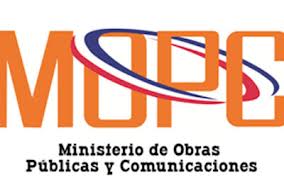 En cumplimiento de las disposiciones de Ley No. 340-06, sobre Compras y Contrataciones Públicas de Bienes,  Servicios, Obras y Concesiones de fecha Dieciocho (18) de Agosto del Dos Mil Seis (2006), modificada por la Ley No. 449-06 de fecha Seis (06) de Diciembre del Dos Mil Seis (2006), del Reglamento de aplicación número 543-12 y demás normativa complementaria, El Ministerio de Obras Publicas y Comunicaciones (MOPC) convoca a todos los interesados a presentar su mejor oferta técnico-económica, para  el procedimiento de Compra Menor, de referencia: MOPC- CM-13-2016 “Adquisición de Artículos del Hogar para ser utilizado en diferentes áreas del MOPC.”Detalles del requerimiento:La adjudicación se hará a favor del oferente que presente la mejor propuesta, que cumpla con las especificaciones técnicas requeridas y sea calificada como la oferta que más convenga a la satisfacción del interés general, el cumplimiento de los fines y cometidos de la administración del Ministerio de Obras Públicas y Comunicaciones (MOPC), conforme a la calidad, idoneidad y precio.La fecha límite para presentar su oferta será el jueves 06/10/2016 hasta las 3:00 P.M. La oferta debe ser presentada en un sobre cerrado, dicho sobre debe estar debidamente identificado con la siguiente información: Dirigirlo a:Unidad Operativa de Compras y Contrataciones del MOPCDirección: Calle Héctor Homero Hernández esq. Horacio Blanco Fombona, Ensanche La Fe. Santo Domingo, D. N.Remitente:Nombre del Oferente/ ProponentePresentación: Oferta Técnico -EconómicaReferencia del Procedimiento: MOPC CM-13/2016 Requisitos generales de cumplimiento obligatorio: Los oferentes nacionales deberán presentar su oferta en moneda nacional (Pesos Dominicanos, RD$). La oferta debe contener el costo del artículo o servicio ofertado. Todos los impuestos aplicables deberán estar incluidos y transparentados en la oferta. Los precios deberán incluir solo dos (2) decimales después de punto.Los proponentes deberán estar inscritos en el Registro de Proveedores del Estado administrado por la DIRECCIÓN GENERAL DE CONTRATACIONES PÚBLICAS. El Registro debe estar actualizado; debiéndose presentar constancia en el sobre.Datos obligatorios que se deben incluir en su oferta:Tiempo de entrega Validez de la Oferta (no podrá ser menor de 30 días hábiles)Condiciones de pago (mínimo 45 a 60 días, luego de recibida la Factura en la unidad de Registro de Facturas del MOPC)Debe especificar la garantía de los artículos, si aplica.El día pautado para sus consultas y/o aclaraciones es el martes 04/10/2016 y el día para respuestas es el miércoles 05/10/2016. No se aceptarán Ofertas Alternativas, por lo que sólo pueden ofertar 1 cotización por artículo para la contratación del objeto de la presente invitación.La Adjudicación se realizara por Ítems, el oferente que resulte adjudicatario deberá presentar los siguientes documentos, para fines de la realización del contrato u orden de compra:Registro de Proveedores del Estado (RPE) (vigente)Impuestos actualizados (A la fecha)Para cualquier consulta o aclaración, conforme al Procedimiento de Referencia, los datos de contacto son los siguientes:E-mail: compras@mopc.gob.do Teléfono: (809) 565-2811 Ext. 2906 Fax.: (809) 683-5540Agradecemos, confirmar por esta misma vía la recepción de este correo.ítemDescripciónCantidad SolicitadaUnidad de medida1Abanico de Pedestal de 21' Pulgadas, 3 velocidades, función de Giro e Inclinación y altura ajustableunidad182Abanicos de Pared de 16”, 3 velocidades, función de Giro e Inclinación. color Blancounidad93Abanicos de Techounidad24Bebedero de Agua Fría y Calienteunidad55Estufa Eléctrica de dos Hornillasunidad46Greca de 12 Tazas en Acero Inoxidableunidad47Mesa Cuadrada Plástica para 4 Personas, color Blancounidad308Mesa para Buffet de 180cm. de Largo por 80cm. de Ancho, color blancounidad109Mesa Rectangular, Plegable de 40 pulgadas, color Blancounidad110Mesa Redonda para 10 personas, color blancounidad1011Microondasunidad412Microondas de 800 Wattsunidad113Nevera Ejecutivaunidad314Nevera Ejecutiva, color Grisunidad115Neverita Grande cuadrada para Hielounidad216Silla Plástica sin Brazos, color Blancounidad10017Silla Plástica sin Brazos, color Marrónunidad618Termo cromado para café con capacidad de 2.2 litrosunidad119Termos de dos Galonesunidad150